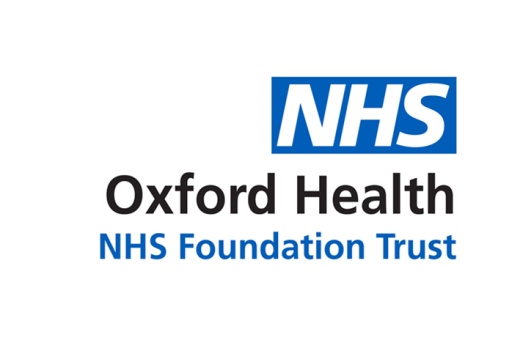 Report to the Meeting of the Oxford Health NHS Foundation Trust Board of Directors29 September 2021Health and Safety ReportFor: InformationExecutive Summary This report provides an overview of the outcome of a number of recent reviews into the management of health and safety within the Trust, and a summary of the plans in place to improve and develop the Trust’s health and safety systems.We propose that our ambition should be to attain ISO 45001 certification - the international management standard for health and safety at work - and by doing so would be the first NHS Trust in the UK to do so. Governance Route/Escalation ProcessThis is a new report (a work in progress) and it is proposed that a regular report relating to Health and Safety is submitted to the Trust Board in future.Statutory or Regulatory responsibilitiesUnder  publication HSG 65, Successful Health & Safety Management, the Trust has a legal duty to ensure that health and safety is appropriately managed and breaches can lead to unlimited fines and imprisonment.RecommendationThe Board is asked to consider this report and give its support for the development of the improvement plan outlined.Author and Title: Claire Dalley, Director of Estates and Facilities 	Lead Executive Director: Mike McEnaney, Director of FinanceA risk assessment has been undertaken around the legal issues that this report presents and [there are no issues that need to be referred to the Trust Solicitors] OR: [the Trust Solicitors have been consulted and their recommendation is included within the report] (please delete/amend as appropriate)Strategic Objectives/Priorities – this report relates to or provides assurance and evidence against the following Strategic Objective(s)/Priority(ies) of the Trust (please delete as appropriate):1) Quality - Deliver the best possible care and health outcomes2) People - Be a great place to work